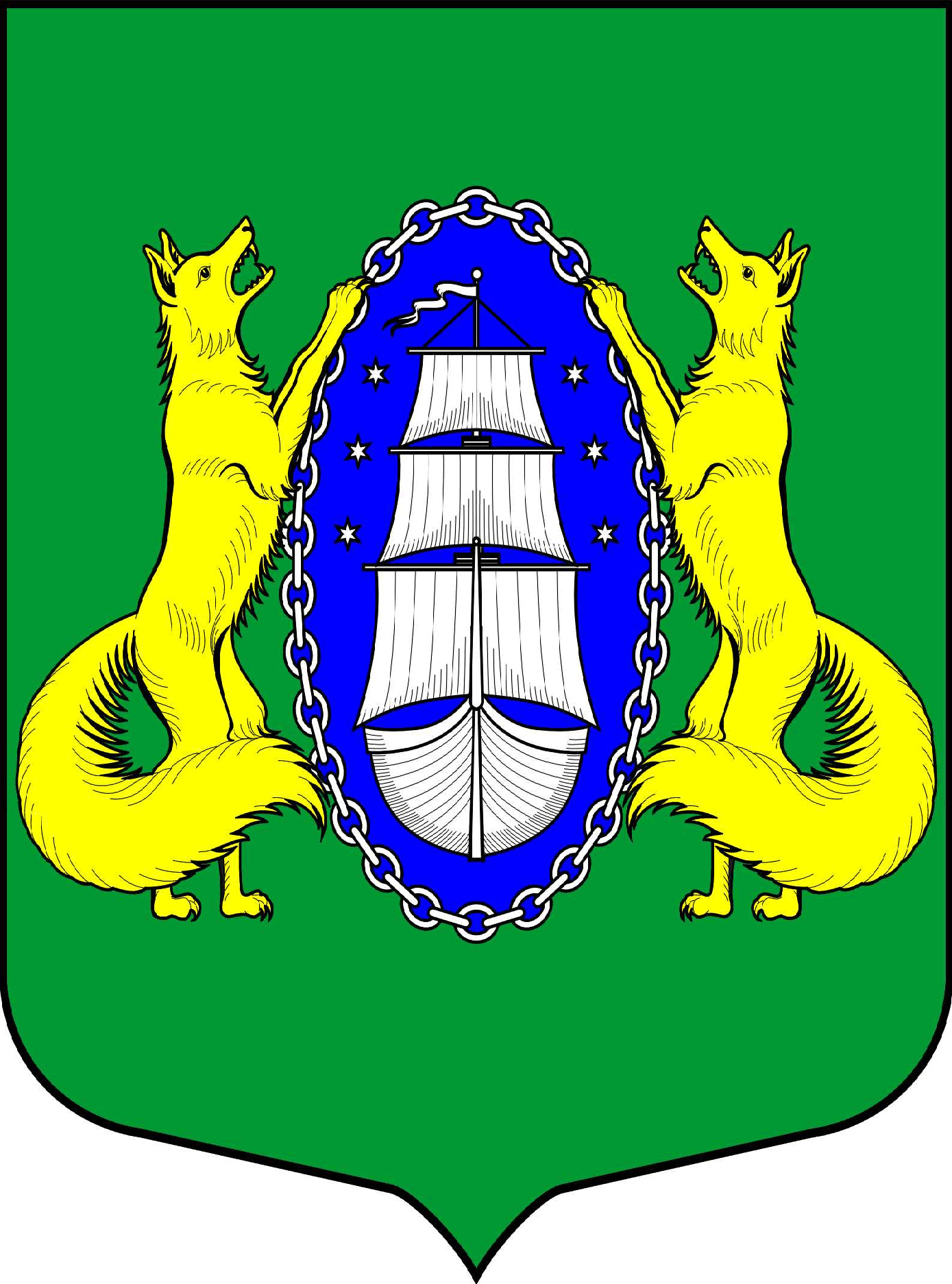 ВНУТРИГОРОДСКОЕ МУНИЦИПАЛЬНОЕ ОБРАЗОВАНИЕ ГОРОДА ФЕДЕРАЛЬНОГО ЗНАЧЕНИЯ САНКТ-ПЕТЕРБУРГА ПОСЕЛОК ЛИСИЙ НОСМЕСТНАЯ АДМИНИСТРАЦИЯПОСТАНОВЛЕНИЕ«01» сентября 2022 г.                                                                                                       № 56-пСанкт-ПетербургОб утверждении Порядка предоставлении субсидии муниципальному унитарному предприятию «Лисий Нос» на погашение задолженности для завершения процедуры ликвидацииВ соответствии с Бюджетным кодексом Российской Федерации, Гражданским кодексом Российской Федерации, Федеральными законами от 26.10.2002 № 127-ФЗ «О несостоятельности (банкротстве)» и от 06.10.2003 № 131-ФЗ «Об общих принципах организации местного самоуправления в Российской Федерации», Законом Санкт-Петербурга от 23.09.2009 № 420-79 «Об организации местного самоуправления в Санкт-Петербурге», руководствуясь Уставом внутригородского муниципального образования города федерального значения Санкт-Петербурга поселок Лисий Нос МЕСТНАЯ АДМИНИСТРАЦИЯ ПОСТАНОВЛЯЕТ:1. Утвердить Порядок предоставления субсидии муниципальному унитарному предприятию «Лисий Нос» на погашение задолженности для завершения процедуры ликвидации согласно приложению к настоящему постановлению.2. Настоящее постановление вступает в силу со дня его принятия.3. Контроль за исполнением настоящего постановления возложить на главного бухгалтера – начальника бюджетно-финансового отдела местной администрации.Глава местной администрации                                                                         Л.В. ТремасоваПриложениек постановлению местной администрациимуниципального образования поселок Лисий Носот «01» сентября 2022 г. № 56-пПорядок предоставления субсидии муниципальному унитарному предприятию «Лисий Нос» на погашение задолженности для завершения процедуры ликвидации1. Общие положения1.1. Настоящий Порядок устанавливает цели, условия и порядок предоставления субсидии муниципальному унитарному предприятию «Лисий Нос» (далее – МУП), требования к отчетности, контроль за соблюдением условий.1.2. Целью предоставления субсидии является погашение образовавшейся задолженности по налогам, сборам, иным обязательным платежам и денежным обязательствам для завершения процедуры ликвидации МУП и предотвращения банкротства.1.3. Главным распорядителем средств местного бюджета внутригородского муниципального образования города федерального значения Санкт-Петербурга поселок Лисий Нос (далее – местный бюджет) на предоставление субсидии является местная администрация внутригородского муниципального образования города федерального значения Санкт-Петербурга поселок Лисий Нос (далее - Главный распорядитель, местная администрация).1.4. Уполномоченным органом по реализации настоящего Порядка является бюджетно-финансовый отдел местной администрации (далее - Уполномоченный орган).1.5. Критерием предоставления субсидии является нахождение МУП в стадии ликвидации, наличие задолженности и отсутствие денежных средств и имущества на погашение кредиторской задолженности.2. Условия и порядок предоставления субсидии2.1. Субсидия предоставляется на безвозвратной и безвозмездной основе на погашение задолженности по налогам, сборам, страховым взносам, пеням и штрафам в бюджеты разных уровней бюджетной системы Российской Федерации, иным обязательным платежам и денежным обязательствам, расходов, предусмотренных промежуточным ликвидационным балансом, и иных расходов, связанных с ликвидацией МУП.2.2. Субсидия предоставляется в пределах бюджетных ассигнований, предусмотренных Главному распорядителю в местном бюджете на текущий финансовый год, до которого в соответствии с бюджетным законодательством Российской Федерации как до получателя бюджетных средств доведены в установленном порядке лимиты бюджетных обязательств на предоставлении субсидии.2.3. Размер субсидии определяется согласно реестру требований кредиторов и смете расходов, возникших в процессе ликвидации МУП.2.4. Субсидия предоставляется для погашения образовавшейся задолженности по налогам, сборам, иным обязательным платежам и денежным обязательствам для завершения процедуры ликвидации МУП на дату подачи заявки.2.5. Для получения субсидии председатель ликвидационной комиссии МУП представляет в Уполномоченный орган следующие документы:2.5.1. Заявку (приложение № 1 к настоящему Порядку);2.5.2. Копию устава МУП;2.5.3. Копию свидетельства о постановке МУП на учет в налоговом органе;2.5.4. Реестр требований кредиторов и смету расходов, возникших в процессе ликвидации МУП.2.5.5. Копию выписки из ЕГРЮЛ с отметкой о нахождении МУП в процессе ликвидации.2.5.6. Документы, подтверждающие отсутствие денежных средств и имущества у МУП на погашение кредиторской задолженности.2.6. Копии документов должны быть заверены председателем ликвидационной комиссии. Ответственность за достоверность сведений, содержащихся в представленных документах, несет председатель ликвидационной комиссии в соответствии с действующим законодательством Российской Федерации.2.7. Уполномоченный орган в срок не более 10 рабочих дней с даты получения пакета документов, указанного в пункте 2.5 настоящего Порядка, рассматривает заявку и приложенные к ней документы и принимает решение о предоставлении либо отказе в предоставлении субсидии.2.8. Основанием для отказа в предоставлении субсидии является:2.8.1. Несоответствие МУП критериям предоставления субсидии, указанным в пункте 1.5 настоящего Порядка;2.8.2. Несоответствие представленных МУП документов требованиям, указанных в пункте 2.4 настоящего Порядка.2.9. Решение об отказе в предоставлении субсидии направляется Уполномоченным органом председателю ликвидационной комиссии в срок не более 3 рабочих дней со дня принятия такого решения на бланке местной администрации.2.10. В случае принятия решения о предоставлении субсидии Уполномоченный орган в срок не более 5 рабочих дней готовит Соглашение в соответствии с приложением № 3 к настоящему Порядку (далее - Соглашение), выступает стороной в таком Соглашении от имени местной администрации.2.11. Субсидия перечисляется Главным распорядителем на основании заключенного Соглашения на расчетный счет, открытый МУП в учреждениях Центрального банка Российской Федерации или кредитных организациях, не позднее десятого рабочего дня после принятия Уполномоченным органом решения о предоставлении субсидии, оформленного в виде Соглашения.2.12. Эффективность использования субсидии оценивается по итогам ликвидации МУП и года оказания финансовой поддержки МУП на основании достижения показателя результативности - отсутствие задолженности по налогам, сборам, страховым взносам, пеням и штрафам в бюджеты разных уровней бюджетной системы Российской Федерации, расходов предусмотренных промежуточным ликвидационным балансом и иных расходов связанных с ликвидацией МУП.3. Требования к отчетностиМУП обязано в срок, указанный в Соглашении, предоставить в Уполномоченный орган отчет и копии платежных документов, подтверждающих целевое использование средств субсидии, в соответствии с приложением № 2 настоящего Порядка.4. Требования к осуществлению контроля за соблюдением условий, целей и порядка предоставления субсидии и ответственности за их нарушение4.1. Контроль за соблюдением условий, целей и порядка предоставления субсидии осуществляется Главным распорядителем и органом муниципального финансового контроля в соответствии с муниципальным правовым актом местной администрации.4.2. Главный распорядитель и орган муниципального финансового контроля осуществляют проверки соблюдения условий, целей и порядка предоставления субсидии получателем субсидии.4.3. В случае нарушения получателем субсидии условий, целей и порядка предоставления субсидии, выявленного по фактам проверок, проведенных Главным распорядителем и Уполномоченным органом,  муниципальным финансовым контролем, решение о предоставлении субсидии аннулируется, а перечисленная субсидия подлежит возврату в полном объеме в местный бюджет в течение 20 рабочих дней с даты предъявления получателю субсидии требования Главного распорядителя об обеспечении возврата средств субсидии.Требование об обеспечении возврата средств субсидии в местный бюджет подготавливается Главным распорядителем в письменной форме с указанием получателя субсидии, платежных реквизитов, срока возврата и суммы субсидии, подлежащей возврату.4.4. В случае отказа получателя субсидии от добровольного исполнения предъявленного требования Главного распорядителя об обеспечении возврата средств субсидии в местный бюджет субсидия взыскивается в судебном порядке.4.5. Неиспользованный остаток средств субсидии подлежит возврату в местный бюджет в течение 10 рабочих дней по истечении отчетного года.
На бланке организацииЗаявкана получение субсидии из местного бюджета на погашениезадолженности для завершения процедуры ликвидации
 	Прошу Вас рассмотреть вопрос о предоставлении субсидии из местного бюджета на погашение задолженности для завершения процедуры ликвидации в сумме _______________ (________________) рублей _____ копеек.Полное наименование предприятия _____________________________________________Сокращенное наименование предприятия ________________________________________Юридический адрес __________________________________________________________Ф.И.О. председателя ликвидационной комиссии/ликвидатора____________________________________________________________________________Телефон (факс)______________________________________________________________ИНН/КПП __________________________________________________________________ОГРН ______________________________________________________________________Банковские реквизиты ________________________________________________________Перечень   прилагаемых   документов   (с   указанием  количества  листов  и экземпляров):1. __________________________________________________________________________2. __________________________________________________________________________3. __________________________________________________________________________4. __________________________________________________________________________5. __________________________________________________________________________
Председатель ликвидационной комиссии ________________/________________________                                                                                М.П.Отчет об использовании субсидии на погашениезадолженности для завершения процедуры ликвидацииОстаток средств субсидии на отчетную дату (дату ликвидации МУП) _______________ (________________) рублей _____ копеек.Приложение: (платежные документы)
Председатель ликвидационной комиссии ________________/________________________                                                                                М.П.«_____» __________ 2022 г. ПРОЕКТ СОГЛАШЕНИЯг. Санкт-Петербург                                                                               «___» __________ 20__ г.Местная администрация внутригородского муниципального образования города федерального значения Санкт-Петербурга поселок Лисий Нос (далее – местная администрация), в лице главного бухгалтера – начальника бюджетно-финансового отдела местной администрации ______________________________, действующего на основании постановления от «___» _________ 2022 № _____ «Об утверждении Порядка предоставлении субсидии муниципальному унитарному предприятию «Лисий Нос» на погашение задолженности для завершения процедуры ликвидации», именуемый в дальнейшем «Уполномоченный орган», с одной стороны, и муниципальное унитарное предприятие «Лисий Нос» в лице председателя ликвидационной комиссии _________________________________, действующего на основании Устава, именуемое в дальнейшем «Получатель субсидии», с другой стороны, заключили настоящее Соглашение о нижеследующем:Предмет Соглашения1.1. Предметом настоящего Соглашения является предоставление   целевой субсидии муниципальному унитарному предприятию «Лисий Нос» на погашение задолженности для завершения процедуры ликвидации в порядке и на условиях, определенным настоящим Соглашением.1.2. Главным распорядителем бюджетных средств субсидии является местная администрация.Права и обязанности2.1. Уполномоченный орган обязуется:2.1.1. Организовать перечисление целевой субсидии на расчетный счет Получателя субсидии в соответствии с разделом 3 настоящего Соглашения.2.2. Уполномоченный орган имеет право:2.2.1. Проводить проверки соблюдения МУП условий, установленных настоящим Соглашением.2.2.2. Осуществлять проверки целевого использования МУП, полученной в рамках настоящего Соглашения, а также соответствия представленных отчетов и фактического исполнения.2.2.3. Запрашивать от Получателя субсидии необходимую дополнительную информацию, связанную с реализацией настоящего Соглашения.2.2.4. Требовать возврат средств, при установлении факта нецелевого использования Получателем субсидии.2.3. Получатель субсидии обязуется:2.3.1. Осуществлять использование целевой субсидии по целевому назначению.2.3.2. Предоставить в Уполномоченный орган отчет о расходах, произведенных за счет средств субсидии.2.3.3. Дает согласие на осуществление главным распорядителем бюджетных целевых средств, предоставившим целевую субсидию, и органами муниципального финансового контроля проверок соблюдения получателем целевой субсидий условий, целей и порядка их предоставления.2.3.4. Осуществить возврат в местный бюджет внутригородского муниципального образования города федерального значения Санкт-Петербурга поселок Лисий Нос целевой субсидии в случае нецелевого использования средств, установленного по результатам контрольных мероприятий, на сумму выявленного нецелевого использования.2.3.5. В случае наличия по состоянию на дату ликвидации МУП остатка средств, выделенных в соответствии с настоящим Соглашением, в установленные законодательством сроки возвращать неиспользованные денежные средства.2.3.6. В случае изменения платежных реквизитов незамедлительно уведомлять Уполномоченный орган путем направления соответствующего письменного извещения, подписанного уполномоченным лицом.Порядок расчета и перечисления целевой субсидии3.1. Целевая субсидия по настоящему Соглашению предоставляется в пределах бюджетных ассигнований, предусмотренных в бюджете главного распорядителя бюджетных средств на _______ год.3.2. Целевая субсидия предоставляется в размере ________ (___________) рублей _____ копеек.3.3. Перечисление целевой субсидии производится в течение 10 (десяти) рабочих дней с момента заключения настоящего Соглашения.Ответственность сторон4.1. Стороны несут ответственность за неисполнение или ненадлежащее исполнение обязательств по настоящему Соглашению в соответствии с законодательством Российской Федерации.4.2. Получателя субсидии несет ответственность за достоверность предоставляемых сведений об использовании средств, представляемых по настоящему Соглашению.4.3. Получатель субсидии в бесспорном порядке возвращает денежные средства в случаях и размерах, определенных подпунктами 2.3.5. и 2.3.6. пункта 2.3 раздела 2 настоящего Соглашения.5. Сроки действия СоглашенияНастоящее Соглашение вступает в силу со дня его подписания Сторонами и действует до полного исполнения Сторонами своих обязательств.6. Заключительные положения6.1. Взаимоотношения Сторон, не урегулированные настоящим Соглашением, регулируются действующим законодательством Российской Федерации.6.2. Изменения и дополнения в настоящее Соглашение осуществляются по взаимному согласию Сторон в письменной форме в виде дополнений к настоящему Соглашению, которые являются его неотъемлемой частью.6.3. Настоящее Соглашение составлено в двух экземплярах, имеющих одинаковую юридическую силу, по одному экземпляру для каждой из сторон.7.  Юридические адреса и банковские реквизиты сторонУполномоченный орган                                                      Получатель субсидии _____________                                                                     _______________ М.П.                                                                                       М.П.Приложение № 1 к Порядку предоставления субсидии муниципальному унитарному предприятию «Лисий Нос» на погашение задолженности
для завершения процедуры ликвидацииВ бюджетно-финансовый отдел местной администрации внутригородского муниципального образования города федерального значения Санкт-Петербурга поселок Лисий НосПриложение № 2 к Порядку предоставления субсидии муниципальному унитарному предприятию «Лисий Нос» на погашение задолженности
для завершения процедуры ликвидацииНаименование вида затратСумма (руб.)Реквизиты платежного документа, подтверждающего факт оплатыСумма платежного документа, подтверждающего факт оплатыПримечаниеПриложение № 3 к Порядку предоставления субсидии муниципальному унитарному предприятию «Лисий Нос» на погашение задолженности
для завершения процедуры ликвидации